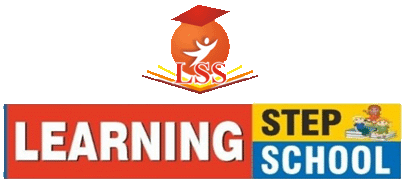 English Beehive English :-  Ch –1 to 4.Moments Supplementary Reader :-  Ch- 1 to 4.Grammar – Tenses, Modals.SciencePhysics:- Ch-8 & 9.Chemistry :- Ch-1.Biology :- Ch-5 & 6.Note - All Chapters described by giving practical knowledge.Do all activities given in the mid of the chapters.*Project Work given by teacher.Maths Ch:- 1 to 5.Hindiक्षितिज :- गद्य खंड - पाठ 1 से 3.        काव्य खंड –पाठ 9 से 11.कृतिका :-  पाठ 1 और 2.व्याकरण – वर्ण-विच्छेद व आगत ध्वनियां, पत्र (अनौपचारिक), अनुच्छेद, चित्र-वर्णन.Social ScienceHistory :- Ch- 1 & 2.Geography :-Ch- 1 & 2.Civics :- Ch- 1 & 2.Economics :-Ch- 1.MapG.K.Chapter- 1 to 26.                         *Activity I & II.                          *Current Affairs.ComputerCh - 1 & 2 /Practical (MS-Word).Sanskritशेमुषी :-पाठ – 1 से 4.अभ्यासकम् भवः व्याकरणः  - संधिः, स्वर, अपठित गद्यांश, पठित गद्यांश, अभ्यास प्रश्नाः, शब्दरूपाणि, चित्रवर्णनम्, पत्र लेखनम्.English Beehive English :-Ch – 1 to 7.Moments Supplementary Reader :-Ch - 1 to 7.Grammar – Tenses, Modals, Use of Passive Voice, Subject –Verb Concord, Reporting (1) Command and requests (2) Statements (3)Questions,SciencePhysics:- Ch- 8 to 10,Chemistry :- Ch- 1&2.Biology :- Ch- 5, 6 & 15.Note - All Chapters described by giving practical knowledge.Do all activities given in the mid of the chapters.*Project Work given by teacher.Maths Ch- 1 to 10.Hindiक्षितिज :-  गद्य खंड - पाठ 1 से 6.काव्य खंड –पाठ 9 से 13.कृतिका :-  पाठ 1 से 3.व्याकरण:-संधि, उपसर्ग, प्रत्यय, संवाद लेखन (पाठों के साथ), वर्ण-विच्छेद व आगत ध्वनियां, पत्र (अनौपचारिक), अनुच्छेद, चित्र-वर्णन.Social ScienceHistory :- Ch- 1to 4.Geography : Ch-1 to 4.Civics :- Ch-1 to 3.Economics :-Ch 1 &2.Map.G.K.Chapter- 27 to 53.                         *Activity III & IV.                          *Current Affairs.ComputerCh-  1 to 5.Computer Practical:- Working on MS Office                                       * It will be conducted during the regular school hours before examination.Sanskritशेमुषी-पाठ- 1 से 6.अभ्यासकम् भवः व्याकरणम् - संधिः, अपठित गद्यांशः, पठित गद्यांशः, प्रत्ययः,  उपपदविभक्तयः, धातुरूपाणि, कारकाः, चित्र वर्णनम्, पत्र-लेखनम्,, हिंदीभाषायां आंग्लभाषायां वा लिखितानां, पञ्चसरलवाक्यानां संस्कृत भाषायां अनुवाद.English Beehive English :-  Ch – 8 to 10.Moments Supplementary Reader :-  Ch -6 to 9.Words & Expressions – I :- Ch – 8 to 10.Grammar – Clauses (1) Noun Clauses (@) Adverb Clauses of condition and time (3) Relative Clauses, Determiners, Prepositions.SciencePhysics:-  Ch- 10 & 11.Chemistry:- Ch- 3 & 4.Biology :- Ch- 7 & 13.Note - All Chapters described by giving practical knowledge.Do all activities given in the mid of the chapters.*Project Work given by teacher.Maths Ch-  8 to 13.Hindiक्षितिज :-  गद्य खंड – पाठ – 5 से 7.                   काव्य खंड – पाठ 13 से 15.                   कृतिका :-  पाठ 4 और 5.व्याकरण :- संधि, विराम चिन्ह, विज्ञापन, उपसर्ग, प्रत्यय, संवाद लेखन (पाठों के साथ), वर्ण-विच्छेद व आगत ध्वनियां, पत्र (अनौपचारिक), अनुच्छेद. चित्र-वर्णन.Social ScienceHistory:-  Ch- 4 & 5.Geography:- Ch- 5 & 6.Civics:- Ch- 4.Economics:- Ch- 3.Map.Sanskritशेमुषी – पाठ – 7 से 10.अभ्यासकम् भवः व्याकरणम् - अपठित गद्यांश, चित्र वर्णनम्,  पत्र-लेखनम्,  हिंदी भाषायां आंग्लभाषायां वा लिखितानां, पञ्चसरलवाक्यानां संस्कृत भाषाय़ां अनुवादः, पठित – (गद्यांश, पाठ्यांश, नाट्यांश), संधि, प्रत्ययः, उपपद्विभक्तयः, शब्द-रूपाणि, धातु रूपाणि, कारकाः.ComputerCh-  6 & 7.English Beehive English: -  Ch – 1 to 11.Moments Supplementary Reader :-  Ch -1 to 10.Grammar – All syllabus done on PT-1, Half Yearly, PT-2 and Yearly.SciencePhysics:- Ch- 8 to 12.Chemistry :- Ch- 1 to 4.Biology :- Ch- 5 to 7 & 13 to 15.Note - All Chapters described by giving practical knowledge.Do all activities given in the mid of the chapters.*Project Work given by teacher.Maths Ch-  1 to 15.Hindiक्षितिज :-  गद्य खंड - पाठ 1 से 8.                   काव्य खंड –पाठ 9 से 17.                   कृतिका :-  पाठ 1 से 5.व्याकरण - अपठित गद्यांश, अपठित प़द्यांश.PT-1, Half yearly, PT-2 और Yearly में कराया गया समस्त कार्य.Social ScienceHistory :-  Ch- 1 to 5   .Civics :- Ch- 1 to 5.Economics :- Ch- 1 to 4 .Geography :- Ch- 1 to 6.Map. Sanskritशेमुषी –पाठ – 1 से 12.व्याकरण –संपूर्ण पाठ्यक्रम.ComputerCh –5 to 9.Computer Practical :- Working in MS Office, Projects given in the book (UNIT-III) .                                        *It will be conducted during the regular school hours before examination.  